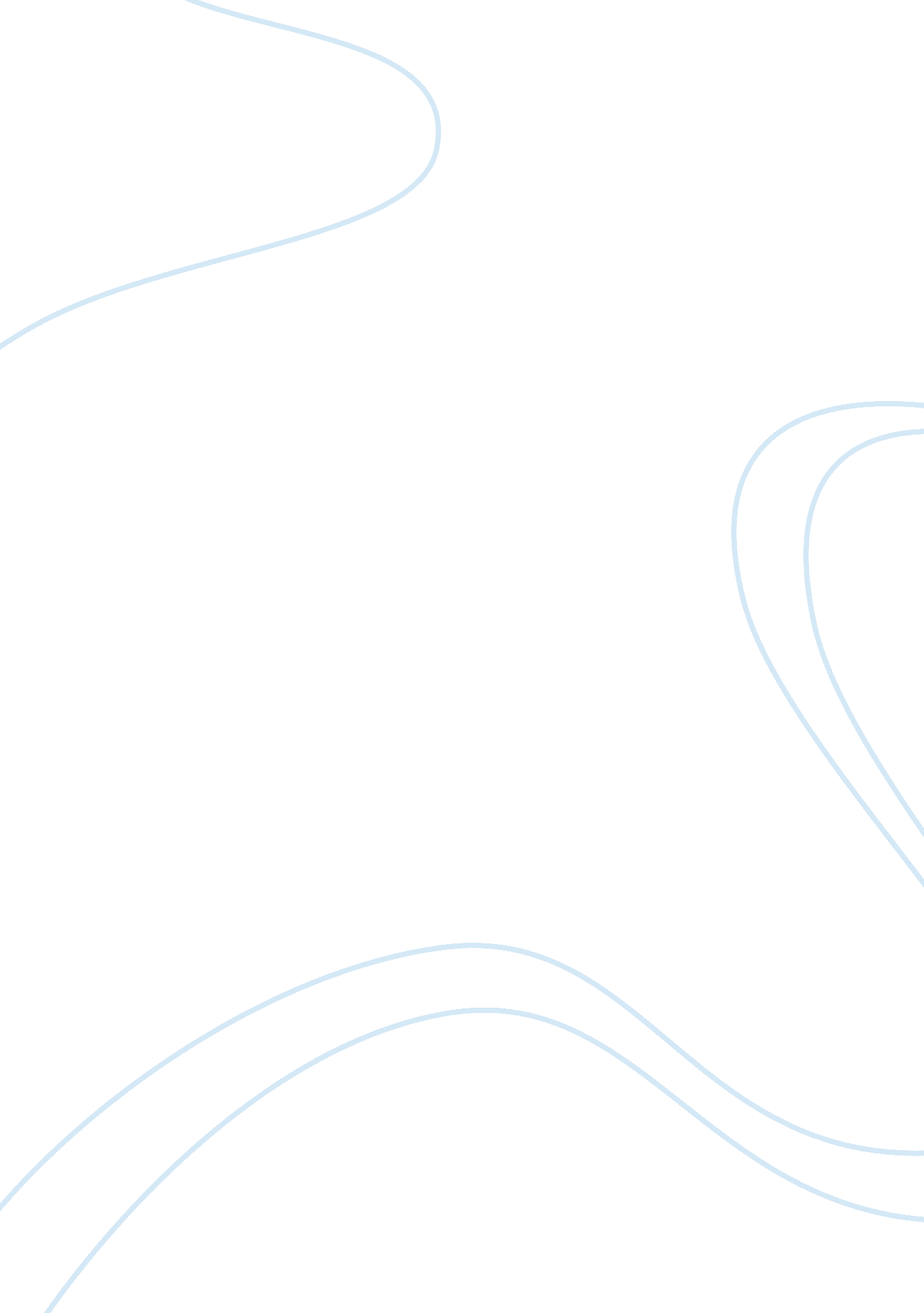 John le carres tinker, tailor, soldier, spy (1974) answer a few questionsLiterature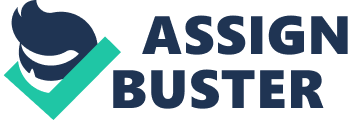 Answers to the Questions from John le Carre’s Tinker, Tailor, Soldier, Spy (1974) Book Gulliam managed to remove the Operation Testify file and smuggled it out of the Circus archive while he was still stared. He was then summoned by Toby Esterhase in Circus honchos meeting, who knew that Guillam was hiding something from them that was not sure about it. At that moment, Guillam mind wandered what would happen, and the reactions that Smiley might take in future (Le and Mathew 42). Smiley would be in a situation of knowing who was in the meeting that Guillam feared most. Guillam told his lover Camilla about what Smiley told him about the past regarding his predecessor Jim Prideaux. Jim Prideaux was a chief protagonist of the Operation Testify while he was disavowed and wounded, and the defunct Moroccan networks that belonged to him were blown by the mole. 
Jim was lately a member of the Secret Intelligence Service (SIS), publicly known as M. I. 6. The ringmaster of the place referred to as the Control, was privately persuaded that one of his seniors was a double agent in the Soviet mole. Jim got dispatched solely to Eastern Europe to go and discover the identity of the traitor from a contact and give back the report to the Control. The mole knew he was trapping Jim. Jim got snared, shot at the back and tortured and then was sent back to England while broken and bitter (Le and Mathew 43). The life experiences of Jim Predeaux put Guillam on shock on which feared to be executed like him. Guillam was psychologically unfit and had a lot of imaginations on what might happen to him in the future. 
Institutionalization is a process that interprets the code of conduct, policies, mission, strategic plan and vision of an organization into applicable active guidelines of the daily activities of the officers and other workers. Institutionalization aims in integrating fundamental objectives and values into the organization’s structure and culture. Chapter’s 20-21 reveals that the profession of intelligence in most popular culture matters a lot because they manipulate the perceptions of the congregational overseers, new hires and even the customers of the intelligence into the business. The capabilities and the performance of the intelligence officers on particular standards as the way Smiley tricked Guillam to go and steal the file that contained the records of the Testify operation from the Service’s archives (Le and Mathew 47). Smiley was aware of what might happen to him if he was caught up with that file as compared to Guillam, who had no clue. The act of Guillam and Mendel making a fake call was a sign that they were spies. The purpose of making that call was meant to interfere with Smiley attention towards sending him to go and steal the file. The fake call illustrated the living conditions of a spy not independent and is full of tricks and lies. 
Karla was held by Indians where the British requested to exchange the access of Indians to the interrogation transcripts, but Karla declined to be doubled or go to live in England without legal grounds of holding him. Through that, the British were forced to let him free (Le and Mathew 51). The Karla’s decision impressed that he was clever and did think fast and make a conclusion in dilemma situations. Karla knew that the place where Smiley regarded had more serious punishments as compared to those in Soviet Union. 
Works Cited 
Le, Carré and Matthew, Bruccoli. Conversations with John Le Carré. Mississippi: Univ. Press of Mississippi, 2004. Print. 